           O HEROJU – GRADUJedne hladne jeseni, u lijepome graduZačuli se topovi što mir svima kradu.Osvanulo jutro – tužno, tiho, sivo.Umjesto u školu razigrano, živo -Koračali su stisnuti, drhteći od straha.Svi spuštena pogleda, zaustavljena daha.Stiščuć majci ruku, uzdrhtale bradeSakrivaju suze, traže mrvu nade…U trenutku nestaju škole, ceste, dom…Gdje su sada tata, djed, susjed, brat?Hoće li se vratiti kad završi rat?.   .   .   .   .   .   .   .Teška je to slika, tužan, mučan stih.Prošlost je to Grada, prošlost stradalih.Mnogi nama neznani za slobode darPoložiše život svoj na Sveti oltar.Nesebično, hrabro, svoj su život daliDa bi danas slobodnu Hrvatsku imali..   .   .   .   .   .   .   .Vukovar i ljude koji njega gradePamtimo i slavimo, to je simbol nade!Neka se ne ponovi, nigdje, nikad više,Neka grad na Dunavu opet sretan diše!Grad heroj se uzdiže, smijeh se čuje glasno –Ne umire nikad taj koji živi časno!                                               Dubravka Bakran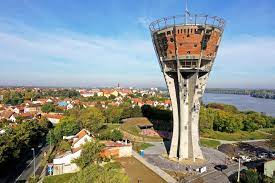 